Godkjenning av Stonglandseidet og Skaland i Senja kommune som typisk turiststedStatsforvalteren i Troms og Finnmark viser til søknad fra Senja kommune om godkjenning av Husøy, Botnhamn, Fjordgård, Skaland, Stonglandseidet og Gryllefjord som typiske turiststeder i perioden 15. mai – 15. september. Vedlagt søknaden var uttalelse fra Visit Senja. 						***Statsforvalteren godkjenner Stonglandseidet og Skaland som «typisk turiststed» etter søknad fra Senja kommune i perioden 15. mai – 15. september, jf. helligdagsfredsloven § 5 sjette ledd.Godkjennelsen som typisk turiststed for Stonglandseidet og Skaland gjøres tidsbegrenset i 3 år. Dette innebærer at Senja kommune må søke på nytt innen utløpet av 3-årsperioden, dersom den ønsker at godkjennelsen som «typisk turiststed» skal forlenges. Statsforvalteren avslår søknad om godkjenning av Husøy, Botnhamn, Fjordgård og Gryllefjord som typiske turiststeder.Vi vil begrunne vår avgjørelse i det følgende.						***RegelverkLov om helligdager og helligdagsfred (helligdagsfredloven) § 5 regulerer åpningstidene for salg fra faste utsalgssteder. Utgangspunktet og hovedregelen er at på helligdager skal faste utsalgssteder som selger varer til forbrukere være stengt. Det er en rekke unntak fra hovedregelen i § 5 andre og tredje ledd.Etter helligdagsfredloven § 5 sjette ledd kan Statsforvalteren bestemme ved forskrift at et område skal regnes som typisk turiststed for hele eller deler av året. Utsalgssteder på områder som etter vedtak av Statsforvalteren regnes som typisk turiststed, er unntatt fra påbudet om å holde stengt på helligdager, jf. helligdagsfredloven § 5 annet ledd nr. 4. Som typisk turiststed kan bare regnes områder der salget i de aktuelle periodene hovedsakelig skjer til turister. Det forhold at Statsforvalterens avgjørelse skal treffes ved forskrift, innebærer at det ikke er klagerett på vår avgjørelse. HøringStatsforvalteren sendte Senja kommunes søknad på høring i høringsbrev datert 22.4.2021. Brevet ble sendt til Handel og Kontor region Nord-Norge, Troms Politidistrikt, Arbeidstilsynet region Norge-Norge, NHO Arktis og Næringsforeningen i Finnsnesregionen. Statsforvalteren mottok svar fra Arbeidstilsynet, Handel og Kontor og NHO Arktis. Arbeidstilsynet uttalte at de ikke hadde noen innvendinger til at stedene ble godkjent som typiske turiststeder dersom Statsforvalteren vurderer at vilkårene er oppfylte. De forutsetter imidlertid at arbeidsmiljølovens bestemmelser om arbeidstid, og særlig kravene til arbeidsfri blir fulgt opp av de berørte virksomhetene. NHO Arktis uttalte at de støtter Senja kommunes søknad. De viste til satsingen på å utvikle reiselivsnæringen i Senja bør legges til rette for at tilreisende turister har tilgang på søndag og helligdagsåpne butikker for å dekke sine behov under reisen. De viste særlig til behovet til turister som benytter offentlig kommunikasjon under reisen og som ikke har tilgang til bil under sitt ferieopphold. Økt tilgjengelighet til det stedlige næringslivet sine tilbud vil samtidig styrke kundegrunnlaget for butikkene i området.Handel og Kontor uttalte på generelt grunnlag at terskelen for å definere et område som typisk turiststed, etter deres syn, skal være høy og at en slik søknad skal underbygges av særlig gode grunner. De viste til at ansatte innenfor varehandelen har allerede i dag en arbeidstid med mange ugunstige vakter. Videre åpner lovverket i dag for at utsalgssteder kan holde åpnet mandag til og med lørdag nærmest uten begrensninger. Derfor vil behovet som tilreisende har for å handle normalt kunne dekkes innenfor de ordinære åpningstider. Videre mente de at ingen av søknadene har lagt frem tilstrekkelig tallmateriale slik at det er mulig å vurdere omsetning opp mot turisme på en forsvarlig måte. Hva gjelder de omsøkte stedene spesifikt viste de til at det for mange av stedene var hoveddelen av omsetningen gjennom året til lokalbefolkningen slik at salg i turistsesongen ikke var nødvendig for å sikre drift og opprettholde butikkenes kundegrunnlag.  Hva gjelder Gryllefjord og Botnhamn mener Handel og Kontor at fergeanløp med mange reisende ikke kan danne grunnlag for godkjenning som typisk turiststed. De viste videre til at begrunnelsen i søknaden for Husøy er knyttet til fremtidige planer om utvikling av stedet som turistdestinasjon. Skaland og Stonglandseidet er attraktive steder å besøke, men for Skalands del mener Handel og Kontor at muligheten til å holde åpent på søndager ikke er nødvendig for å opprettholde butikkens kundegrunnlag. Stonglandseidet vil muligens oppfylle vilkårene, men ifølge Handel og Kontor er det ikke fremlagt omsetningstall som i tilstrekkelig grad kan dokumentere dette.Statsforvalterens vurderingVi har vurdert søknadene etter helligdagsfredsloven § 5 sjette ledd og retningslinjene i lovens forarbeider om hva som kjennetegner et «typisk turiststed». Innledningsvis bemerker vi at det er på det rene at Senja har i de senere årene blitt en populær turistdestinasjon. Samtidig viser vi til at det er mange andre steder i Troms og Finnmark som har opplevd en liknende økning i turisme. For at et sted skal kunne godkjennes som et typisk turiststed er det vår vurdering at stedet må skille seg ut fra andre steder med tilsvarende turisme i fylket. Dersom Statsforvalteren godkjenner et sted som typisk turiststed som ikke i nevneverdig grad skiller seg ut fra andre turistområder i Troms og Finnmark vil vi av likebehandlingsprinsippet måtte åpne for å gi slike forskrifter i stort omfang og risikere å komme i strid med utgangspunktet i helligdagsfredloven, som er at butikker skal være stengt på søndager. For at Statsforvalteren ikke skal undergrave formålet med loven, må vi derfor utvise forsiktighet ved bruk av adgangen til å gi forskrifter etter helligdagsfredloven § 5 sjette ledd. Etter helligdagsfredloven § 5 sjette ledd første punktum kan som nevnt Statsforvalteren bestemme ved forskrift at et område skal regnes som typisk turiststed for hele eller deler av året. Utsalgssteder på områder som etter vedtak av Statsforvalteren regnes som typisk turiststed, er unntatt fra påbudet om å holde stengt på helligdager, jf. helligdagsfredloven § 5 annet ledd nr. 4. Som typisk turiststed kan bare regnes områder der salget i de aktuelle periodene hovedsakelig skjer til turister, jf. helligdagsfredloven § 5 sjette ledd, andre punktum. For at et sted skal kunne godkjennes som et «typisk turiststed» er det derfor et vilkår at salget i perioder «hovedsakelig» skjer til turister. Det følger av lovens forarbeider at hvor lang perioden må være og hvor stor del av omsetningen som må skje til turister i denne perioden må avgjøres konkret i hvert enkelt tilfelle, jf. merknadene til § 5 andre ledd nr. 4 Ot.prp.nr. 11 (2002-2003). Av dette følger det at vurderingen av om vilkåret er oppfylt beror på konkret skjønn. Vi bemerker at det sannsynligvis ikke er praktisk mulig for kommuner å dokumentere at det er en overvekt av turister som står for over 50 % av omsetningen i den omsøkte perioden på alle stedene. Omsetningstall alene vil derfor ikke alene kunne være tilstrekkelig til å vurdere om vilkåret er oppfylt. Stedets omsetningstall sammenholdt med andre momenter i søknaden kan likevel være med å sannsynliggjøre at vilkåret er oppfylt. Det er vår vurdering at det må kreves dokumentasjon på at salget i den omsøkte perioden øker markant og at innkjøp fra turister bør utgjøre en vesentlig del av omsetningen.Ifølge lovens forarbeider tar videre begrepet «typiske turiststeder» sikte på mindre steder der antall fastboende er få i forhold til antall tilreisende/besøkende i løpet av året, og det vises til steder som Beitostølen, Geiranger, Geilo og Lyngør. Departementet viser videre til at et typisk turiststed er kjennetegnet av at de næringsdrivende ofte er avhengige av turistsesongene, da kundegrunnlaget er for lite til at de næringsdrivende kan overleve på salget til de fastboende. Forarbeidene gir liten veiledning utover stedseksemplene. Avgjørelsen av hva som skal anses som typiske turiststeder må bero på et konkret skjønn. I brev av 10.5.2000 har Barne- og familiedepartementet bl.a. uttalt at store deler av landet i utgangspunktet vil ha karakter av turistområder i perioder av året. For næringslivet vil inntektene fra turistene ofte utgjøre en betydelig del av omsetningen. Dette er imidlertid i seg selv ikke tilstrekkelig til å unnta områdene fra åpningstidsbestemmelsene. Relevante momenter ved vurderingen vil være i hvilken grad tilreisende kan sies å ha behov for å handle utenom ordinære åpningstider. I denne forbindelse viser vi til at restriksjonene på hverdager er opphevet, og at dette i seg selv reduserer behovet for handel på helgedager. NOU 2017:17 «På ein Søndag?» gir videre veiledning på at ikke all salg til besøkende i den omsøkte perioden kan danne grunnlag for godkjenning. I punkt 5.5.15.3 vises det til at forarbeidene ikke uttrykkelig skiller mellom turister og vegfarende, men at henvisningen i forarbeidene til Beitostølen osv. gjør det rimelig klart at et «typisk turiststed» må være plasser som turister har som reisemål/destinasjon og ikke en plass der folk tar en pause på veien. Til slutt viser vi til at påbudet om å holde stengt på helligdager skal ivareta de ansattes behov for helgefri slik at dette vil være sentralt i vurderingen som må foretas.Vi vil i det følgende foreta en særskilt vurdering for hvert av de omsøkte stedene.GryllefjordKommunen skriver i søknaden at Gryllefjord er et yndet reisemål for turister. Fergeforbindelsen i sommerhalvåret mellom Gryllefjord og Andenes forbinder Nasjonal turistvei Senja med Nasjonal turistvei Andøya. Fergen har tre daglige avganger i høysesongen fra midten av juli til midten av august. Sambandet er så populært at passasjerer daglig må stå igjen, noen ganger til neste dag og da er det spesielt viktig med en søndagsåpen butikk. Kommunen skriver videre at det er stor reisemålsaktivitet i selve Gryllefjord. Ti minutter fra Gryllefjord ligger reiselivsanlegget Hamn i Senja og det satses stort på reiseliv i nabobygda Torsken. Gryllefjord selv har utleie og overnattingssteder, fisketurisme, utstillinger, festivaler og bygedager. Statsforvalteren har kommet til at Gryllefjord ikke kan godkjennes som typisk turiststed. Vi har sett hen til at omsetningen i den omsøkte sesongen opplyses å være på 55%, men viser til det som fremgår ovenfor om at det ikke er nok å legge vekt på omsetningstall alene. Vi viser til at en stor del av omsetningen i sesongen kommer fra besøkende som bruker fergen. Vi har sett hen til opplysningene om at fergeforbindelsen i sommerhalvåret mellom Gryllefjord og Andenes forbinder Nasjonal turistvei Senja med Nasjonal turistvei Andøya. Det at et sted får besøk av mange som er på gjennomreise tilsier imidlertid ikke at stedet i seg selv er et «typisk turiststed». Stedet må, etter vår vurdering, være en turistdestinasjon i seg selv, jf. redegjørelsen i NOU 2017:17. Vi har sett hen til opplysningene om at Gryllefjord har noen overnattingssteder og aktiviteter samt at det ligger i nærheten av et reiselivsanlegg. Vi viser likevel til at mange steder i landet har campingplasser og nabobygder med reiselivsanlegg uten at de kan sies å være en turistdestinasjon. Vår vurdering, etter dette, er at Gryllefjord ikke skiller seg i nevneverdig grad fra andre tilsvarende steder i fylket slik at en godkjenning vil gi en uheldig presedensvirkning ved senere søknader.  HusøyKommunen skriver i søknaden at reiselivet i Husøy har et økende behov for en mer tilrettelagt infrastruktur for å kunne ta imot tilstrømningen av turister og at det blant annet må tilrettelegges for flere destinasjoner og aktiviteter. Det er nylig regulert et hotell i «Storsvingen» rett sør for øya med plass til opptil ca. 200-250 gjester. Kommunen skriver videre at øya er en turistattraksjon i seg selv.Statsforvalterens vurdering er at ønsket om å tilrettelegge for fremtidig turisme og utvikling av reiseliv i et område ikke kan danne grunnlag for godkjenning som typisk turiststed etter § 5 sjette ledd. For at Statsforvalteren skal kunne godkjenne et sted som «typisk turiststed» må det være på bakgrunn av at stedet allerede er etablert som en reiselivsdestinasjon. Vi har sett hen til opplysningene om at 50 prosent av omsetningen i sommersesongen er relatert til turismen. Det fremkommer imidlertid av brev fra Barne- og familiedepartementet at mange steder i landet vil i utgangspunktet ha karakter av turistområder i perioder av året og at dette i seg selv ikke er tilstrekkelig til å unnta området fra åpningstidsbestemmelsene. Det fremkommer ikke av søknaden at Husøy per dags dato tilbyr overnatting og reiselivsaktiviteter, slik turistdestinasjoner gjør. Det kan ikke, etter vår vurdering, legges vekt på at det nylig er regulert et hotell i nærheten av Husøy da hotellet ikke er etablert ennå. Det er mange steder i fylket som ønsker å satse på turisme og reiseliv uten at de kan karakteriseres som turistdestinasjoner. Vår vurdering er derfor at en godkjenning av Husøy som typisk turiststed vil gi en uheldig presedensvirkning ved senere søknader. Vi bemerker videre at godkjenning som typisk turiststed ikke er ment å være et virkemiddel for kommuner som ønsker å etablere reiselivsvirksomhet. Vi presiserer imidlertid at det er mulig at vurderingen ville stilt seg annerledes dersom det allerede var etablert et hotell på Husøy. BotnhamnKommunen skriver i søknaden at Botnhamn er anløpshavn for fergen fra Brensholmen til Senja, og er således start- og sluttpunkt for turistene langs Nasjonal turistvei Senja. På søndager anløper fergen Botnhamn seks ganger og årsrapporten til Troms Fylkestrafikk for 2019, viser at totalt 23 027 passasjerer og 15 773 kjøretøy benyttet seg av fergesambandet mellom Botnhamn og Brensholmen. Videre skriver kommunen at turisme nå er den viktigste delen av inntektsgrunnlaget til Joker Botnhamn.Statsforvalterens vurdering er at Botnhamn ikke oppfyller kravene til å bli godkjent som typisk turiststed. Til tross for at 60% av butikkens omsetning opplyses å skyldes salg til turister i perioden juni - august og at butikken etter hvert har blitt avhengig av denne inntektskilden, er det ikke etter vår vurdering tilstrekkelig godtgjort at Botnhamn er et typisk turiststed i lovens forstand. Slik det fremkommer av søknaden, skjer salg hovedsakelig til tilreisende som bruker fergen. Det er mange steder i landet som opplever en stor økning av besøkende som er på gjennomreise til andre steder i sommermånedene og dette gjelder særlig steder med anløpshavn for ferge. Områder som har karakter av trafikknutepunkter og ikke destinasjoner i seg selv, er ikke etter vår vurdering «typiske turiststeder», jf. § 5 sjette ledd. Det er ikke opplyst i søknaden at Botnhamn tilbyr overnatting og reiselivsaktiviteter, noe som karakteriserer turistdestinasjoner. En godkjenning av et sted som opplever økt omsetning utelukkende på grunn av fergeanløp vil derfor skape en uheldig presedensvirkning ved senere søknader. FjordgårdKommunen skriver i søknaden at Fjordgård er blitt et yndet turmål for turister fra inn- og utlandet som følge av at fjellet Segla er lett tilgjengelig fra stedet. Fjordgård ligger videre i tilknytning til Nasjonal turistvei Senja og stien til Segla har mottatt midler gjennom Nasjonal turiststi-programmet til Miljødirektoratet. Senja jobber målrettet med besøksforvaltning for området, og skal gjennom langsiktig og helhetlig planlegging legge til rette for at Fjordgård skal tåle det høye trykket uten at natur-, kultur-, og opplevelseskvalitetene forringes, og hvor det store besøket også skal bidra til lokal verdiskapning.Statsforvalterens vurdering er at Fjordgård ikke oppfyller kravene til å bli godkjent som typisk turiststed. Fjordgård oppfyller ikke vilkåret om at salg i den omsøkte perioden hovedsakelig skjer til turister. Det er i søknaden opplyst at det kun er 36 prosent av omsetningen innenfor perioden mai – september som er knyttet til turisme og besøkende. Videre er det kun 13 prosent av årsomsetningen som er knyttet til turismen og besøkende, noe som tilsier at kundegrunnlaget ikke er for lite til å overleve på salget til de fastboende. SkalandKommunen skriver i søknaden at Skaland opprinnelig er en industribygd, men i nyere tid har etablert seg som en reiselivsbygd. Skaland ligger i tilknytning til Nasjonal turistvei Senja, og har hotell, camping og annen overnatting i tillegg til restaurant, pub og bergverksmuseum. Man kan oppleve Bergsfjorden fra Skaland med aktiviteter som fjordsafari, hvalsafari, fugleliv, fjordcamp og fiske. Kråkeslottet i Bøvær arrangerer kunstfestivalen ArtiJuli i juli og ligger 5 minutter unna Skaland sentrum. Skaland er også utgangspunkt for turgåere som ønsker å følge «dronningstien» til Husfjellet. Tallene viser at nærmere 10 000 personer gikk til fjellet i 2020.Statsforvalteren har kommet, under noe tvil, til at Skaland kan godkjennes som «typisk turiststed». Vi har sett hen til opplysningene i søknaden om at 70% av omsetningen skyldes turisme i månedene juni – august og at butikken opplever inntil en firedobling av omsetningen grunnet turisme. Søknaden gjelder imidlertid for perioden 15. mai – 15. september slik at det er i hele denne perioden det må godtgjøres at salget hovedsakelig skjer til turister. Det fremgår ikke av søknaden hvor mye av omsetningen i den omsøkte perioden skyldes turisme. Skaland har ettersendt omsetningstall for hver måned i årene 2019 og 2020. Fra disse tallene fremgår det at omsetningen i perioden mai – september økte med 30% sammenlignet med de øvrige månedene i 2019 og med 55% i 2020. Vi legger til grunn at omsetningen øker i turistsesongen, men kan ikke, basert på de innsendte tall, se at Joker Skaland opplever en firedobling av omsetning i turistsesongen slik som opplyst i søknaden. Tallene viser likevel at omsetningen i den omsøkte perioden øker markant. Vi har sett hen til at Handel og Kontor mener årsomsetningen til turisme er utilstrekkelig for å kunne oppfylle vilkåret. Vi viser imidlertid til at det ikke er et vilkår for godkjenning at butikken er avhengig av turismen for å overleve selv om forarbeidene peker på dette som et relevant moment, jf. redegjørelsen ovenfor. Som nevnt i redegjørelsen ovenfor, er det likevel ikke slik at et sted kan godkjennes kun fordi at stedet opplever en markant økning i omsetning i turistperioden.  Vår vurdering er at Skaland, basert på opplysningene i søknaden, har flere aktiviteter, overnattingsmuligheter og attraksjoner slik at stedet kan betegnes som en turistdestinasjon i seg selv og ikke bare et sted folk besøker på gjennomreise. Som nevnt ovenfor, må Statsforvalteren utvise forsiktighet ved godkjenning av steder som typiske turiststeder slik at vi ikke undergraver formålet med loven. I dette tilfellet mener vi imidlertid, under noe tvil,  at det er tilstrekkelig sannsynliggjort at vilkårene i loven er oppfylte. Vi har i vurderingen sett hen til at Handel og Kontor i sin uttalelse betegner Skaland som et attraktivt sted å besøke og at deres negative uttalelse i hovedsak er knyttet til for dårlig dokumentasjon. Det fremgår videre av Handel og Kontors høringsuttalelse at deres anbefaling om å avvise søknadene fra Skaland og Stonglandseidet er truffet under noe tvil.  Etter en helhetlig vurdering av alle opplysninger i søknaden har vi derfor, under noe tvil, kommet til at det er godtgjort at Skaland oppfyller vilkårene i helligdagsfredloven § 5 sjette ledd.StonglandseidetKommunen skriver i søknaden at Stonglandseidet er et viktig samlingspunkt for bygdene i Sør-Senja. Sør-Senja har bortimot 400 fritidsboliger og hytter, og flere turistanlegg som sokner til Joker Stonglandseidet, herunder hotell, campingplasser og rorbuer. Kommunen opplyser videre at aktivitetstilbudet i området er stort. De viser til fisketurisme, kajakkpadling, båtutleie, kjente fjellturer og flere museer. I tillegg ligger inngangen til Ånderdalen nasjonalpark 15 minutter fra Stonglandseidet. Sommersesongen i området er preget av bygdedager og mindre festivaler i områdene rundt. Statsforvalterens vurdering er at Stonglandseidet oppfyller vilkåret om at salget i den omsøkte perioden hovedsakelig skjer til turister, jf. helligdagsfredloven § 5 sjette ledd. Av søknaden fremgår det at 50 prosent av omsetningen i perioden april til august er knyttet til turisme og besøkende. Videre fremgår det at 50 prosent av årsomsetningen er knyttet til turisme. Handel og Kontor har gjort gjeldende at omsetningstallene ikke er tilstrekkelig dokumentert slik at søknaden ikke bør innvilges. Senja kommune har oversendt tall fra joker Stonglandseidet som viser omsetningstall måned for måned i 2019 og 2020. Tallene viser omsetning av dagligvarer og ikke andre tjenester som f.eks drivstoff o.l. Tallene viser hvordan antall kunder og omsetningen øker i sommermånedene. For den omsøkte perioden i 2019 økte kundeantallet og omsetning med omkring 40% sammenlignet med de øvrige månedene. I 2020 var det en økning på 60% i omsetning og 55% i kunder i den omsøkte perioden sammenlignet med de øvrige månedene. Av tallene fremgår det ikke om kundene er turister eller fastboende. Statsforvalterens vurdering er likevel at tallene med tydelighet viser at antall kunder øker markant i sommermånedene og at salget i denne perioden er avgjørende for å opprettholde butikkens drift. Vi har i vurderingen lagt stor vekt på at Handel og Kontor mente at vilkårene kunne være oppfylt for Stonglandseidet, men at omsetningen ikke var dokumentert godt nok. Vi har i ettertid mottatt mer detaljerte opplysninger fra kommunen som vi har gjennomgått ovenfor.Som nevnt ovenfor, er det ikke tilstrekkelig for innvilgelse at salg hovedsakelig skjer til turister i den omsøkte perioden. I denne saken har vi lagt vekt på opplysninger i søknaden som viser at Stonglandseidet er en attraktiv turistdestinasjon i seg selv. Dette underbygges av at det finnes mange overnattingssteder i nærheten som besøkende bor på i tillegg til et relativt stort antall hytter. Vi har videre sett hen til at det finnes et stort og variert aktivitetstilbud for besøkende. Vi har videre sett hen til at butikken på Stonglandseidet betjener et stort område i Sør-Senja. Dette er med på å sannsynliggjøre at den økte omsetningen skyldes turister som oppholder seg i selve området, og ikke kun er på gjennomreise gjennom Stonglandseidet. Etter en helhetlig vurdering av alle opplysninger i søknaden har vi derfor kommet, under noe tvil, til at det er godtgjort at Stonglandseidet oppfyller vilkårene i helligdagsfredloven § 5 sjette ledd. Forskrift om typisk turiststedStatsforvalteren innvilger etter dette søknad om å definere Stonglandseidet og Skaland som «typisk turiststed» i perioden 15.mai- 15.september, etter helligdagsfredloven § 5 sjette ledd.Som følge av at Stonglandseidet og Skaland vil være de første stedene i gamle Troms fylke som får status som «typisk turiststed», jf. helligdagsfredloven, i tillegg til at vår avgjørelse er truffet under noe tvil, vil vi i første omgang gjøre forskriften tidsbegrenset i tre år. Dette vil videre, ved en eventuell ny søknad etter utløpet av treårsperioden, gjøre det mulig for Statsforvalteren å i større grad vurdere hvorvidt de høye omsetningstallene i 2020 er del av en mer varig trend, eller om de høye omsetningstallene hovedsakelig skyldes økt turisme fra andre steder i Norge på grunn av Covid-19- pandemien.Avgjørelsen er ikke et enkeltvedtak og kan ikke påklages. Statsforvalteren har sendt forskrift om godkjenning til kunngjøring i Norsk Lovtidend. Forskriften blir gjeldende fra det tidspunktet den offentliggjøres på Lovdata.Vi gjør oppmerksom på at forskriften utløper etter tre år fra denne dato, og at Senja kommune må fremsette en ny søknad i god tid før forskriften går ut, dersom den ønsker at forskriften skal forlenges. Dokumentet er elektronisk godkjent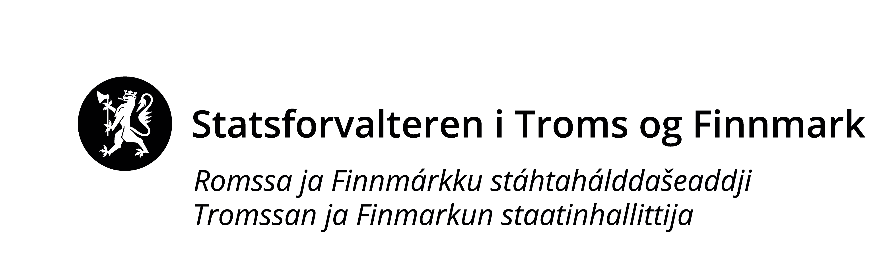 Vår dato:Vår dato:Vår dato:Vår ref:13.07.202113.07.202113.07.20212021/1742Deres dato:Deres dato:Deres dato:Deres ref:Senja kommunePostboks 6029306 FINNSNESSenja kommunePostboks 6029306 FINNSNESSaksbehandler, innvalgstelefonSaksbehandler, innvalgstelefonSaksbehandler, innvalgstelefonSaksbehandler, innvalgstelefonSenja kommunePostboks 6029306 FINNSNESSenja kommunePostboks 6029306 FINNSNESJennifer Sveinbjørnsson, 78 95 03 32Jennifer Sveinbjørnsson, 78 95 03 32Jennifer Sveinbjørnsson, 78 95 03 32Jennifer Sveinbjørnsson, 78 95 03 32Senja kommunePostboks 6029306 FINNSNESSenja kommunePostboks 6029306 FINNSNESSenja kommunePostboks 6029306 FINNSNESSenja kommunePostboks 6029306 FINNSNESSenja kommunePostboks 6029306 FINNSNESSenja kommunePostboks 6029306 FINNSNESSenja kommunePostboks 6029306 FINNSNESSenja kommunePostboks 6029306 FINNSNESSenja kommunePostboks 6029306 FINNSNESSenja kommunePostboks 6029306 FINNSNESMed hilsenElisabeth Vik Aspaker (e.f.)statsforvalterToril Feldtjustis- og kommunaldirektørKopi til:Kopi til:Kopi til:Kopi til:ARBEIDSTILSYNETPostboks 4720 Torgarden7468TRONDHEIMNHO ArktisHandel og Kontor Nord Norge